ESTADO DO RIO GRANDE DO NORTECÂMARA MUNICIPAL DE SÃO JOÃO DO SABUGIExmº. Sr. Presidente da Câmara MunicipalREQUERIMENTO Nº. 011/2017O Vereador que abaixo subscreve-se em conformidade com o texto regimental desta Casa, requer a  V. Exª.,  após  ouvido o plenário e este se der por aceito, que seja enviado ofício para ao representante do Ministério Público Estadual solicitando o cumprimento da Lei Municipal da meia entrada para estudantes em eventos socioculturais.JUSTIFICATIVA EM PLENÁRIO		        Sala das Sessões, em 11 de abril de 2017.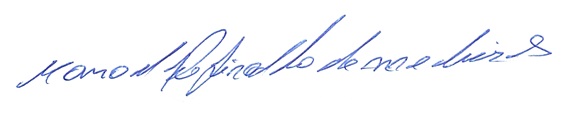 MANOEL REGINALDO DE MEDEIROSVEREADOR-AUTOR